Chargé(e) de mission sur le contrat de transition écologiqueFICHE DE POSTEINTITULE POSTE :Chargé(e) de mission sur le contrat de transition écologiqueFILIERE : TechniqueGRADE : TechnicienCATG. : BQUOTITE : 100 %Nb D’HEURES : 35  heures par semaineCLASSIFICATION : Contrat de projet Pôle : Environnement Service : COMPOSITION DU SERVICE : (voir organigramme)NOM / FONCTION DU OU DE LA SUPERIEUR-E HIERARCHIQUE DIRECT-E :  Chef du pôle Environnement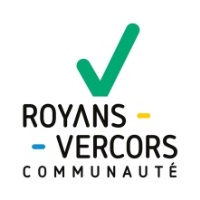 FINALITES DU POSTELa Communauté de Communes du Royans Vercors (CCRV) regroupe 13 communes dans le Royans et 5 communes dans le Vercors. Consciente des problématiques environnementales et soucieuse d’agir dans le respect de l’environnement, un contrat de transition écologique (CTE) a été signé en février 2020 avec l’Etat, la Région Auvergne Rhône-Alpes, le Département de la Drôme, l’ADEME, la Banque des Territoires et le Parc Régional du Vercors. Sa durée est de 3 ans. Des ateliers de travail et d’échanges réalisés en 2019, ont permis de définir 5 orientations pour le CTE :Mobilités : révolutionner les mobilités rurales et touristiques pour s’affranchir des produits pétroliers et diminuer les émissions GESÉnergies : réduire la consommation d’énergie, produire et utiliser les énergies renouvelablesÉconomie et Agriculture : produire de manière durable, consommer des produits et services locaux de qualitéEnvironnement : limiter les déchets et les pollutions, protéger la biodiversitéAncrage territoriale et gouvernance : sensibiliser, associer, collaborer et montrer l’exempleCes orientations sont elles-mêmes déclinées en fiches actions ; 22 au total. Ces fiches actions sont principalement portées par des agents de la CCRV, sauf certaines par des partenaires locaux.Le poste est subventionné en partie par la programme LEADER et le SDED.FINALITES DU POSTELa Communauté de Communes du Royans Vercors (CCRV) regroupe 13 communes dans le Royans et 5 communes dans le Vercors. Consciente des problématiques environnementales et soucieuse d’agir dans le respect de l’environnement, un contrat de transition écologique (CTE) a été signé en février 2020 avec l’Etat, la Région Auvergne Rhône-Alpes, le Département de la Drôme, l’ADEME, la Banque des Territoires et le Parc Régional du Vercors. Sa durée est de 3 ans. Des ateliers de travail et d’échanges réalisés en 2019, ont permis de définir 5 orientations pour le CTE :Mobilités : révolutionner les mobilités rurales et touristiques pour s’affranchir des produits pétroliers et diminuer les émissions GESÉnergies : réduire la consommation d’énergie, produire et utiliser les énergies renouvelablesÉconomie et Agriculture : produire de manière durable, consommer des produits et services locaux de qualitéEnvironnement : limiter les déchets et les pollutions, protéger la biodiversitéAncrage territoriale et gouvernance : sensibiliser, associer, collaborer et montrer l’exempleCes orientations sont elles-mêmes déclinées en fiches actions ; 22 au total. Ces fiches actions sont principalement portées par des agents de la CCRV, sauf certaines par des partenaires locaux.Le poste est subventionné en partie par la programme LEADER et le SDED.FINALITES DU POSTELa Communauté de Communes du Royans Vercors (CCRV) regroupe 13 communes dans le Royans et 5 communes dans le Vercors. Consciente des problématiques environnementales et soucieuse d’agir dans le respect de l’environnement, un contrat de transition écologique (CTE) a été signé en février 2020 avec l’Etat, la Région Auvergne Rhône-Alpes, le Département de la Drôme, l’ADEME, la Banque des Territoires et le Parc Régional du Vercors. Sa durée est de 3 ans. Des ateliers de travail et d’échanges réalisés en 2019, ont permis de définir 5 orientations pour le CTE :Mobilités : révolutionner les mobilités rurales et touristiques pour s’affranchir des produits pétroliers et diminuer les émissions GESÉnergies : réduire la consommation d’énergie, produire et utiliser les énergies renouvelablesÉconomie et Agriculture : produire de manière durable, consommer des produits et services locaux de qualitéEnvironnement : limiter les déchets et les pollutions, protéger la biodiversitéAncrage territoriale et gouvernance : sensibiliser, associer, collaborer et montrer l’exempleCes orientations sont elles-mêmes déclinées en fiches actions ; 22 au total. Ces fiches actions sont principalement portées par des agents de la CCRV, sauf certaines par des partenaires locaux.Le poste est subventionné en partie par la programme LEADER et le SDED.FINALITES DU POSTELa Communauté de Communes du Royans Vercors (CCRV) regroupe 13 communes dans le Royans et 5 communes dans le Vercors. Consciente des problématiques environnementales et soucieuse d’agir dans le respect de l’environnement, un contrat de transition écologique (CTE) a été signé en février 2020 avec l’Etat, la Région Auvergne Rhône-Alpes, le Département de la Drôme, l’ADEME, la Banque des Territoires et le Parc Régional du Vercors. Sa durée est de 3 ans. Des ateliers de travail et d’échanges réalisés en 2019, ont permis de définir 5 orientations pour le CTE :Mobilités : révolutionner les mobilités rurales et touristiques pour s’affranchir des produits pétroliers et diminuer les émissions GESÉnergies : réduire la consommation d’énergie, produire et utiliser les énergies renouvelablesÉconomie et Agriculture : produire de manière durable, consommer des produits et services locaux de qualitéEnvironnement : limiter les déchets et les pollutions, protéger la biodiversitéAncrage territoriale et gouvernance : sensibiliser, associer, collaborer et montrer l’exempleCes orientations sont elles-mêmes déclinées en fiches actions ; 22 au total. Ces fiches actions sont principalement portées par des agents de la CCRV, sauf certaines par des partenaires locaux.Le poste est subventionné en partie par la programme LEADER et le SDED.FINALITES DU POSTELa Communauté de Communes du Royans Vercors (CCRV) regroupe 13 communes dans le Royans et 5 communes dans le Vercors. Consciente des problématiques environnementales et soucieuse d’agir dans le respect de l’environnement, un contrat de transition écologique (CTE) a été signé en février 2020 avec l’Etat, la Région Auvergne Rhône-Alpes, le Département de la Drôme, l’ADEME, la Banque des Territoires et le Parc Régional du Vercors. Sa durée est de 3 ans. Des ateliers de travail et d’échanges réalisés en 2019, ont permis de définir 5 orientations pour le CTE :Mobilités : révolutionner les mobilités rurales et touristiques pour s’affranchir des produits pétroliers et diminuer les émissions GESÉnergies : réduire la consommation d’énergie, produire et utiliser les énergies renouvelablesÉconomie et Agriculture : produire de manière durable, consommer des produits et services locaux de qualitéEnvironnement : limiter les déchets et les pollutions, protéger la biodiversitéAncrage territoriale et gouvernance : sensibiliser, associer, collaborer et montrer l’exempleCes orientations sont elles-mêmes déclinées en fiches actions ; 22 au total. Ces fiches actions sont principalement portées par des agents de la CCRV, sauf certaines par des partenaires locaux.Le poste est subventionné en partie par la programme LEADER et le SDED.ACTIVITES ET TACHES, INTITULE ET DESCRIPTION Activité 1 : Coordonner, suivre et évaluer les actions inscrites au CTEActivité 2 : Faire évoluer les fiches orientations et leurs fiches actions si besoin en cohérence avec la réalité terrain : problématiques, opportunités ou besoins des services de la CCRV ou d’autres acteurs.Activité 3 : Mobiliser et accompagner les acteurs et les partenaires pour faire avancer les actions du CTEActivité 4 : Dynamiser le réseau sur les thématiques du CTEActivité 5 : Faciliter les liens entre les acteurs du CTE et apporter une cohérence d’ensembleActivité 6 : Accompagner les chefs de pôle de la CCRV dans la mise en œuvre des projets du CTEActivité 7 : Rôle de chef de projets concernant certains projets du CTE (pilotage de projet) pourra être demandé : animation des réunions de travail, suivi budgétaire, établissement et suivi du planning, suivi de la mise en œuvre du (des) projet(s), lien avec l’éluActivité 8 : Participation et animation de la communication relative aux projets du CTE Activité 9 : Organisation des comités de pilotage techniques et politiques du CTE entre les partenaires signataires du CTE, et animation des comités de transition avec les acteurs locaux.ACTIVITES ET TACHES, INTITULE ET DESCRIPTION Activité 1 : Coordonner, suivre et évaluer les actions inscrites au CTEActivité 2 : Faire évoluer les fiches orientations et leurs fiches actions si besoin en cohérence avec la réalité terrain : problématiques, opportunités ou besoins des services de la CCRV ou d’autres acteurs.Activité 3 : Mobiliser et accompagner les acteurs et les partenaires pour faire avancer les actions du CTEActivité 4 : Dynamiser le réseau sur les thématiques du CTEActivité 5 : Faciliter les liens entre les acteurs du CTE et apporter une cohérence d’ensembleActivité 6 : Accompagner les chefs de pôle de la CCRV dans la mise en œuvre des projets du CTEActivité 7 : Rôle de chef de projets concernant certains projets du CTE (pilotage de projet) pourra être demandé : animation des réunions de travail, suivi budgétaire, établissement et suivi du planning, suivi de la mise en œuvre du (des) projet(s), lien avec l’éluActivité 8 : Participation et animation de la communication relative aux projets du CTE Activité 9 : Organisation des comités de pilotage techniques et politiques du CTE entre les partenaires signataires du CTE, et animation des comités de transition avec les acteurs locaux.ACTIVITES ET TACHES, INTITULE ET DESCRIPTION Activité 1 : Coordonner, suivre et évaluer les actions inscrites au CTEActivité 2 : Faire évoluer les fiches orientations et leurs fiches actions si besoin en cohérence avec la réalité terrain : problématiques, opportunités ou besoins des services de la CCRV ou d’autres acteurs.Activité 3 : Mobiliser et accompagner les acteurs et les partenaires pour faire avancer les actions du CTEActivité 4 : Dynamiser le réseau sur les thématiques du CTEActivité 5 : Faciliter les liens entre les acteurs du CTE et apporter une cohérence d’ensembleActivité 6 : Accompagner les chefs de pôle de la CCRV dans la mise en œuvre des projets du CTEActivité 7 : Rôle de chef de projets concernant certains projets du CTE (pilotage de projet) pourra être demandé : animation des réunions de travail, suivi budgétaire, établissement et suivi du planning, suivi de la mise en œuvre du (des) projet(s), lien avec l’éluActivité 8 : Participation et animation de la communication relative aux projets du CTE Activité 9 : Organisation des comités de pilotage techniques et politiques du CTE entre les partenaires signataires du CTE, et animation des comités de transition avec les acteurs locaux.ACTIVITES ET TACHES, INTITULE ET DESCRIPTION Activité 1 : Coordonner, suivre et évaluer les actions inscrites au CTEActivité 2 : Faire évoluer les fiches orientations et leurs fiches actions si besoin en cohérence avec la réalité terrain : problématiques, opportunités ou besoins des services de la CCRV ou d’autres acteurs.Activité 3 : Mobiliser et accompagner les acteurs et les partenaires pour faire avancer les actions du CTEActivité 4 : Dynamiser le réseau sur les thématiques du CTEActivité 5 : Faciliter les liens entre les acteurs du CTE et apporter une cohérence d’ensembleActivité 6 : Accompagner les chefs de pôle de la CCRV dans la mise en œuvre des projets du CTEActivité 7 : Rôle de chef de projets concernant certains projets du CTE (pilotage de projet) pourra être demandé : animation des réunions de travail, suivi budgétaire, établissement et suivi du planning, suivi de la mise en œuvre du (des) projet(s), lien avec l’éluActivité 8 : Participation et animation de la communication relative aux projets du CTE Activité 9 : Organisation des comités de pilotage techniques et politiques du CTE entre les partenaires signataires du CTE, et animation des comités de transition avec les acteurs locaux.ACTIVITES ET TACHES, INTITULE ET DESCRIPTION Activité 1 : Coordonner, suivre et évaluer les actions inscrites au CTEActivité 2 : Faire évoluer les fiches orientations et leurs fiches actions si besoin en cohérence avec la réalité terrain : problématiques, opportunités ou besoins des services de la CCRV ou d’autres acteurs.Activité 3 : Mobiliser et accompagner les acteurs et les partenaires pour faire avancer les actions du CTEActivité 4 : Dynamiser le réseau sur les thématiques du CTEActivité 5 : Faciliter les liens entre les acteurs du CTE et apporter une cohérence d’ensembleActivité 6 : Accompagner les chefs de pôle de la CCRV dans la mise en œuvre des projets du CTEActivité 7 : Rôle de chef de projets concernant certains projets du CTE (pilotage de projet) pourra être demandé : animation des réunions de travail, suivi budgétaire, établissement et suivi du planning, suivi de la mise en œuvre du (des) projet(s), lien avec l’éluActivité 8 : Participation et animation de la communication relative aux projets du CTE Activité 9 : Organisation des comités de pilotage techniques et politiques du CTE entre les partenaires signataires du CTE, et animation des comités de transition avec les acteurs locaux.RELATIONS  FONCTIONNELLESInternes : l’ensemble des services.Externes : Partenaires locaux, Elus.RELATIONS  FONCTIONNELLESInternes : l’ensemble des services.Externes : Partenaires locaux, Elus.RELATIONS  FONCTIONNELLESInternes : l’ensemble des services.Externes : Partenaires locaux, Elus.RELATIONS  FONCTIONNELLESInternes : l’ensemble des services.Externes : Partenaires locaux, Elus.RELATIONS  FONCTIONNELLESInternes : l’ensemble des services.Externes : Partenaires locaux, Elus.CONDITIONS D’EXERCICE / MOYENS MATERIELS ET FINANCIERSLieu de travail : La Chapelle en Vercors. Temps et horaires de travail : 35h/semaine.Rémunération : Selon la grille du cadre d’emploi des techniciens.Matériel mis à disposition : Ordinateur et téléphone portable.CONDITIONS D’EXERCICE / MOYENS MATERIELS ET FINANCIERSLieu de travail : La Chapelle en Vercors. Temps et horaires de travail : 35h/semaine.Rémunération : Selon la grille du cadre d’emploi des techniciens.Matériel mis à disposition : Ordinateur et téléphone portable.CONDITIONS D’EXERCICE / MOYENS MATERIELS ET FINANCIERSLieu de travail : La Chapelle en Vercors. Temps et horaires de travail : 35h/semaine.Rémunération : Selon la grille du cadre d’emploi des techniciens.Matériel mis à disposition : Ordinateur et téléphone portable.CONDITIONS D’EXERCICE / MOYENS MATERIELS ET FINANCIERSLieu de travail : La Chapelle en Vercors. Temps et horaires de travail : 35h/semaine.Rémunération : Selon la grille du cadre d’emploi des techniciens.Matériel mis à disposition : Ordinateur et téléphone portable.CONDITIONS D’EXERCICE / MOYENS MATERIELS ET FINANCIERSLieu de travail : La Chapelle en Vercors. Temps et horaires de travail : 35h/semaine.Rémunération : Selon la grille du cadre d’emploi des techniciens.Matériel mis à disposition : Ordinateur et téléphone portable.PROFIL REQUISStatut : Contrat de projet.Durée : Du 15/04 au 31/12/2022.  Possibilité de renouvellement dans la limite des contrats de projets.Formation / Diplôme et qualifications nécessaires : Formation supérieure en développement territorial, développement durable, ingénierie. Vous avez une connaissance des collectivités territoriales. Permis B indispensable.Expérience souhaitée : oui  mais débutant accepté.PROFIL REQUISStatut : Contrat de projet.Durée : Du 15/04 au 31/12/2022.  Possibilité de renouvellement dans la limite des contrats de projets.Formation / Diplôme et qualifications nécessaires : Formation supérieure en développement territorial, développement durable, ingénierie. Vous avez une connaissance des collectivités territoriales. Permis B indispensable.Expérience souhaitée : oui  mais débutant accepté.PROFIL REQUISStatut : Contrat de projet.Durée : Du 15/04 au 31/12/2022.  Possibilité de renouvellement dans la limite des contrats de projets.Formation / Diplôme et qualifications nécessaires : Formation supérieure en développement territorial, développement durable, ingénierie. Vous avez une connaissance des collectivités territoriales. Permis B indispensable.Expérience souhaitée : oui  mais débutant accepté.PROFIL REQUISStatut : Contrat de projet.Durée : Du 15/04 au 31/12/2022.  Possibilité de renouvellement dans la limite des contrats de projets.Formation / Diplôme et qualifications nécessaires : Formation supérieure en développement territorial, développement durable, ingénierie. Vous avez une connaissance des collectivités territoriales. Permis B indispensable.Expérience souhaitée : oui  mais débutant accepté.PROFIL REQUISStatut : Contrat de projet.Durée : Du 15/04 au 31/12/2022.  Possibilité de renouvellement dans la limite des contrats de projets.Formation / Diplôme et qualifications nécessaires : Formation supérieure en développement territorial, développement durable, ingénierie. Vous avez une connaissance des collectivités territoriales. Permis B indispensable.Expérience souhaitée : oui  mais débutant accepté. CONTRAINTES DU POSTETravail ponctuellement le soir. Déplacements sur le territoire. CONTRAINTES DU POSTETravail ponctuellement le soir. Déplacements sur le territoire. CONTRAINTES DU POSTETravail ponctuellement le soir. Déplacements sur le territoire. CONTRAINTES DU POSTETravail ponctuellement le soir. Déplacements sur le territoire. CONTRAINTES DU POSTETravail ponctuellement le soir. Déplacements sur le territoire.COMPETENCES ET TECHNICITES EXIGEES PAR LE POSTE Connaissances : Formation supérieure en développement territorial, développement durable, ingénierie.Connaissance du cadre réglementaire, des acteurs et des politiques en matière d’environnement, de transition écologique et de développement durable.Connaissances scientifiques et techniques dans certains des domaines suivants : écologie, mobilité et transport, équipements de traitements des pollutions et nuisances, développement territorial en milieu rural, économie circulaire, rénovation énergétique des bâtiments, les énergies renouvelables. Connaissances du territoire et des acteurs locaux du Royans-Vercors est un plusConnaissances sur la gestion des différents types de déchets, dont les biodéchets est un plusConnaissances des méthodes de concertation et de participation citoyenne est un plusSavoir être  et savoir-faire :Autonome, proactif et force de propositionSavoir rendre compteSens du travail en équipe, qualité relationnelle, sens de la communicationRigueur et méthodeCuriosité scientifique et techniqueCandidatures (CV et lettre de motivation) à envoyer par mail à contact@cc-royans-vercors.org avant le : 24 Février 2021 Entretiens avec le jury prévu le : 8 Mars 2021Prise de poste souhaitée le 15 Avril 2021COMPETENCES ET TECHNICITES EXIGEES PAR LE POSTE Connaissances : Formation supérieure en développement territorial, développement durable, ingénierie.Connaissance du cadre réglementaire, des acteurs et des politiques en matière d’environnement, de transition écologique et de développement durable.Connaissances scientifiques et techniques dans certains des domaines suivants : écologie, mobilité et transport, équipements de traitements des pollutions et nuisances, développement territorial en milieu rural, économie circulaire, rénovation énergétique des bâtiments, les énergies renouvelables. Connaissances du territoire et des acteurs locaux du Royans-Vercors est un plusConnaissances sur la gestion des différents types de déchets, dont les biodéchets est un plusConnaissances des méthodes de concertation et de participation citoyenne est un plusSavoir être  et savoir-faire :Autonome, proactif et force de propositionSavoir rendre compteSens du travail en équipe, qualité relationnelle, sens de la communicationRigueur et méthodeCuriosité scientifique et techniqueCandidatures (CV et lettre de motivation) à envoyer par mail à contact@cc-royans-vercors.org avant le : 24 Février 2021 Entretiens avec le jury prévu le : 8 Mars 2021Prise de poste souhaitée le 15 Avril 2021COMPETENCES ET TECHNICITES EXIGEES PAR LE POSTE Connaissances : Formation supérieure en développement territorial, développement durable, ingénierie.Connaissance du cadre réglementaire, des acteurs et des politiques en matière d’environnement, de transition écologique et de développement durable.Connaissances scientifiques et techniques dans certains des domaines suivants : écologie, mobilité et transport, équipements de traitements des pollutions et nuisances, développement territorial en milieu rural, économie circulaire, rénovation énergétique des bâtiments, les énergies renouvelables. Connaissances du territoire et des acteurs locaux du Royans-Vercors est un plusConnaissances sur la gestion des différents types de déchets, dont les biodéchets est un plusConnaissances des méthodes de concertation et de participation citoyenne est un plusSavoir être  et savoir-faire :Autonome, proactif et force de propositionSavoir rendre compteSens du travail en équipe, qualité relationnelle, sens de la communicationRigueur et méthodeCuriosité scientifique et techniqueCandidatures (CV et lettre de motivation) à envoyer par mail à contact@cc-royans-vercors.org avant le : 24 Février 2021 Entretiens avec le jury prévu le : 8 Mars 2021Prise de poste souhaitée le 15 Avril 2021COMPETENCES ET TECHNICITES EXIGEES PAR LE POSTE Connaissances : Formation supérieure en développement territorial, développement durable, ingénierie.Connaissance du cadre réglementaire, des acteurs et des politiques en matière d’environnement, de transition écologique et de développement durable.Connaissances scientifiques et techniques dans certains des domaines suivants : écologie, mobilité et transport, équipements de traitements des pollutions et nuisances, développement territorial en milieu rural, économie circulaire, rénovation énergétique des bâtiments, les énergies renouvelables. Connaissances du territoire et des acteurs locaux du Royans-Vercors est un plusConnaissances sur la gestion des différents types de déchets, dont les biodéchets est un plusConnaissances des méthodes de concertation et de participation citoyenne est un plusSavoir être  et savoir-faire :Autonome, proactif et force de propositionSavoir rendre compteSens du travail en équipe, qualité relationnelle, sens de la communicationRigueur et méthodeCuriosité scientifique et techniqueCandidatures (CV et lettre de motivation) à envoyer par mail à contact@cc-royans-vercors.org avant le : 24 Février 2021 Entretiens avec le jury prévu le : 8 Mars 2021Prise de poste souhaitée le 15 Avril 2021COMPETENCES ET TECHNICITES EXIGEES PAR LE POSTE Connaissances : Formation supérieure en développement territorial, développement durable, ingénierie.Connaissance du cadre réglementaire, des acteurs et des politiques en matière d’environnement, de transition écologique et de développement durable.Connaissances scientifiques et techniques dans certains des domaines suivants : écologie, mobilité et transport, équipements de traitements des pollutions et nuisances, développement territorial en milieu rural, économie circulaire, rénovation énergétique des bâtiments, les énergies renouvelables. Connaissances du territoire et des acteurs locaux du Royans-Vercors est un plusConnaissances sur la gestion des différents types de déchets, dont les biodéchets est un plusConnaissances des méthodes de concertation et de participation citoyenne est un plusSavoir être  et savoir-faire :Autonome, proactif et force de propositionSavoir rendre compteSens du travail en équipe, qualité relationnelle, sens de la communicationRigueur et méthodeCuriosité scientifique et techniqueCandidatures (CV et lettre de motivation) à envoyer par mail à contact@cc-royans-vercors.org avant le : 24 Février 2021 Entretiens avec le jury prévu le : 8 Mars 2021Prise de poste souhaitée le 15 Avril 2021